TOESTEMMING JACHTHOUDER 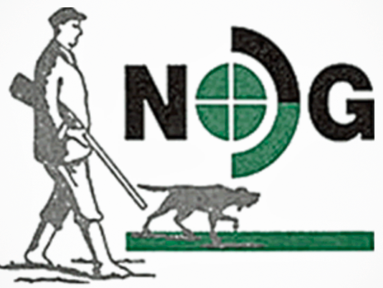 Om de jacht buiten gezelschap uit te oefenen, Artikel 11.64 1e lid onder d - Besluit Activiteiten Leefomgeving (Stempel)Jachthouder:Jachthouder:Jachthouder:Jachthouder:Adres:Adres:Adres:Adres:Postcode en Woonplaats:Postcode en Woonplaats:Postcode en Woonplaats:Postcode en Woonplaats:Houder geldige omgevingsvergunning jachtgeweeractiviteit (jachtakte) nr:Houder geldige omgevingsvergunning jachtgeweeractiviteit (jachtakte) nr:Houder geldige omgevingsvergunning jachtgeweeractiviteit (jachtakte) nr:Houder geldige omgevingsvergunning jachtgeweeractiviteit (jachtakte) nr:Houder geldige omgevingsvergunning jachtgeweeractiviteit (jachtakte) nr:Houder geldige omgevingsvergunning jachtgeweeractiviteit (jachtakte) nr:Houder geldige omgevingsvergunning jachtgeweeractiviteit (jachtakte) nr:Houder geldige omgevingsvergunning jachtgeweeractiviteit (jachtakte) nr:Houder van het genot van de jacht op de gronden, gelegen in deHouder van het genot van de jacht op de gronden, gelegen in deHouder van het genot van de jacht op de gronden, gelegen in deHouder van het genot van de jacht op de gronden, gelegen in deHouder van het genot van de jacht op de gronden, gelegen in deHouder van het genot van de jacht op de gronden, gelegen in deHouder van het genot van de jacht op de gronden, gelegen in deHouder van het genot van de jacht op de gronden, gelegen in deHouder van het genot van de jacht op de gronden, gelegen in deHouder van het genot van de jacht op de gronden, gelegen in deHouder van het genot van de jacht op de gronden, gelegen in deGemeente;Gemeente;Gemeente;Secties;Secties;Gemeente;Gemeente;Gemeente;Secties;Secties;Waarvan de ligging nader is aangegeven op de aan deze vergunning gehechte kaart (alleen voor zover kaart wordt overlegd), tezamen groot                 hectareWaarvan de ligging nader is aangegeven op de aan deze vergunning gehechte kaart (alleen voor zover kaart wordt overlegd), tezamen groot                 hectareWaarvan de ligging nader is aangegeven op de aan deze vergunning gehechte kaart (alleen voor zover kaart wordt overlegd), tezamen groot                 hectareWaarvan de ligging nader is aangegeven op de aan deze vergunning gehechte kaart (alleen voor zover kaart wordt overlegd), tezamen groot                 hectareWaarvan de ligging nader is aangegeven op de aan deze vergunning gehechte kaart (alleen voor zover kaart wordt overlegd), tezamen groot                 hectareWaarvan de ligging nader is aangegeven op de aan deze vergunning gehechte kaart (alleen voor zover kaart wordt overlegd), tezamen groot                 hectareWaarvan de ligging nader is aangegeven op de aan deze vergunning gehechte kaart (alleen voor zover kaart wordt overlegd), tezamen groot                 hectareWaarvan de ligging nader is aangegeven op de aan deze vergunning gehechte kaart (alleen voor zover kaart wordt overlegd), tezamen groot                 hectareWaarvan de ligging nader is aangegeven op de aan deze vergunning gehechte kaart (alleen voor zover kaart wordt overlegd), tezamen groot                 hectareWaarvan de ligging nader is aangegeven op de aan deze vergunning gehechte kaart (alleen voor zover kaart wordt overlegd), tezamen groot                 hectareWaarvan de ligging nader is aangegeven op de aan deze vergunning gehechte kaart (alleen voor zover kaart wordt overlegd), tezamen groot                 hectareVerleent hierbij aan:Verleent hierbij aan:Verleent hierbij aan:Verleent hierbij aan:Verleent hierbij aan:Verleent hierbij aan:Verleent hierbij aan:Verleent hierbij aan:Verleent hierbij aan:Verleent hierbij aan:Verleent hierbij aan:Naam:Naam:Naam:Naam:Woonadres:Woonadres:Woonadres:Woonadres:Postcode en Woonplaats:Postcode en Woonplaats:Postcode en Woonplaats:Postcode en Woonplaats:Geboortedatum:Geboortedatum:Geboortedatum:Geboortedatum:Omgevingsvergunning jachtgeweeractiviteit nr:Omgevingsvergunning jachtgeweeractiviteit nr:Omgevingsvergunning jachtgeweeractiviteit nr:Omgevingsvergunning jachtgeweeractiviteit nr:Omgevingsvergunning jachtgeweeractiviteit nr:Omgevingsvergunning jachtgeweeractiviteit nr:TOESTEMMING om het genot van de jacht op bovenvermelde gronden, anders dan in het gezelschap van de jachthouder te beoefenen. Deze toestemming is geldig, tot en met 31 maart 20 ….. .TOESTEMMING om het genot van de jacht op bovenvermelde gronden, anders dan in het gezelschap van de jachthouder te beoefenen. Deze toestemming is geldig, tot en met 31 maart 20 ….. .TOESTEMMING om het genot van de jacht op bovenvermelde gronden, anders dan in het gezelschap van de jachthouder te beoefenen. Deze toestemming is geldig, tot en met 31 maart 20 ….. .TOESTEMMING om het genot van de jacht op bovenvermelde gronden, anders dan in het gezelschap van de jachthouder te beoefenen. Deze toestemming is geldig, tot en met 31 maart 20 ….. .TOESTEMMING om het genot van de jacht op bovenvermelde gronden, anders dan in het gezelschap van de jachthouder te beoefenen. Deze toestemming is geldig, tot en met 31 maart 20 ….. .TOESTEMMING om het genot van de jacht op bovenvermelde gronden, anders dan in het gezelschap van de jachthouder te beoefenen. Deze toestemming is geldig, tot en met 31 maart 20 ….. .TOESTEMMING om het genot van de jacht op bovenvermelde gronden, anders dan in het gezelschap van de jachthouder te beoefenen. Deze toestemming is geldig, tot en met 31 maart 20 ….. .TOESTEMMING om het genot van de jacht op bovenvermelde gronden, anders dan in het gezelschap van de jachthouder te beoefenen. Deze toestemming is geldig, tot en met 31 maart 20 ….. .TOESTEMMING om het genot van de jacht op bovenvermelde gronden, anders dan in het gezelschap van de jachthouder te beoefenen. Deze toestemming is geldig, tot en met 31 maart 20 ….. .TOESTEMMING om het genot van de jacht op bovenvermelde gronden, anders dan in het gezelschap van de jachthouder te beoefenen. Deze toestemming is geldig, tot en met 31 maart 20 ….. .TOESTEMMING om het genot van de jacht op bovenvermelde gronden, anders dan in het gezelschap van de jachthouder te beoefenen. Deze toestemming is geldig, tot en met 31 maart 20 ….. .De houder van deze toestemming mag zich wel/niet laten vergezellen door andere jagers.De houder van deze toestemming mag zich wel/niet laten vergezellen door andere jagers.De houder van deze toestemming mag zich wel/niet laten vergezellen door andere jagers.De houder van deze toestemming mag zich wel/niet laten vergezellen door andere jagers.De houder van deze toestemming mag zich wel/niet laten vergezellen door andere jagers.De houder van deze toestemming mag zich wel/niet laten vergezellen door andere jagers.De houder van deze toestemming mag zich wel/niet laten vergezellen door andere jagers.De houder van deze toestemming mag zich wel/niet laten vergezellen door andere jagers.De houder van deze toestemming mag zich wel/niet laten vergezellen door andere jagers.De houder van deze toestemming mag zich wel/niet laten vergezellen door andere jagers.De houder van deze toestemming mag zich wel/niet laten vergezellen door andere jagers.Voorts geeft de jachthouder als gemachtigde de aan hem verleende toestemming(en) van de grondgebruiker (s) artikel 11.52 lid 5 Bkl door, voor de verleende vrijstellingen en omgevingsvergunningen flora- en fauna-activiteiten.Voorts geeft de jachthouder als gemachtigde de aan hem verleende toestemming(en) van de grondgebruiker (s) artikel 11.52 lid 5 Bkl door, voor de verleende vrijstellingen en omgevingsvergunningen flora- en fauna-activiteiten.Voorts geeft de jachthouder als gemachtigde de aan hem verleende toestemming(en) van de grondgebruiker (s) artikel 11.52 lid 5 Bkl door, voor de verleende vrijstellingen en omgevingsvergunningen flora- en fauna-activiteiten.Voorts geeft de jachthouder als gemachtigde de aan hem verleende toestemming(en) van de grondgebruiker (s) artikel 11.52 lid 5 Bkl door, voor de verleende vrijstellingen en omgevingsvergunningen flora- en fauna-activiteiten.Voorts geeft de jachthouder als gemachtigde de aan hem verleende toestemming(en) van de grondgebruiker (s) artikel 11.52 lid 5 Bkl door, voor de verleende vrijstellingen en omgevingsvergunningen flora- en fauna-activiteiten.Voorts geeft de jachthouder als gemachtigde de aan hem verleende toestemming(en) van de grondgebruiker (s) artikel 11.52 lid 5 Bkl door, voor de verleende vrijstellingen en omgevingsvergunningen flora- en fauna-activiteiten.Voorts geeft de jachthouder als gemachtigde de aan hem verleende toestemming(en) van de grondgebruiker (s) artikel 11.52 lid 5 Bkl door, voor de verleende vrijstellingen en omgevingsvergunningen flora- en fauna-activiteiten.Voorts geeft de jachthouder als gemachtigde de aan hem verleende toestemming(en) van de grondgebruiker (s) artikel 11.52 lid 5 Bkl door, voor de verleende vrijstellingen en omgevingsvergunningen flora- en fauna-activiteiten.Voorts geeft de jachthouder als gemachtigde de aan hem verleende toestemming(en) van de grondgebruiker (s) artikel 11.52 lid 5 Bkl door, voor de verleende vrijstellingen en omgevingsvergunningen flora- en fauna-activiteiten.Voorts geeft de jachthouder als gemachtigde de aan hem verleende toestemming(en) van de grondgebruiker (s) artikel 11.52 lid 5 Bkl door, voor de verleende vrijstellingen en omgevingsvergunningen flora- en fauna-activiteiten.Voorts geeft de jachthouder als gemachtigde de aan hem verleende toestemming(en) van de grondgebruiker (s) artikel 11.52 lid 5 Bkl door, voor de verleende vrijstellingen en omgevingsvergunningen flora- en fauna-activiteiten.Plaats:Plaats:Datum:Datum:Handtekening jachthouder:Handtekening jachthouder:Handtekening jachthouder:Handtekening jachthouder:Handtekening jachthouder:Handtekening jachthouder:Handtekening jachthouder:Handtekening jachthouder:Handtekening jachthouder:Handtekening jachthouder:Handtekening jachthouder:De KorpschefVerklaart, dat de afmetingen van bovenvermeld jachtveld, ten aanzien waarvanVerklaart, dat de afmetingen van bovenvermeld jachtveld, ten aanzien waarvanVerklaart, dat de afmetingen van bovenvermeld jachtveld, ten aanzien waarvanVerklaart, dat de afmetingen van bovenvermeld jachtveld, ten aanzien waarvanHouder is van de jacht, voldoen aan de regelen, gesteld het bepaalde in artikel 11.76 Besluit Kwaliteit Leefomgeving. Houder is van de jacht, voldoen aan de regelen, gesteld het bepaalde in artikel 11.76 Besluit Kwaliteit Leefomgeving. Houder is van de jacht, voldoen aan de regelen, gesteld het bepaalde in artikel 11.76 Besluit Kwaliteit Leefomgeving. Houder is van de jacht, voldoen aan de regelen, gesteld het bepaalde in artikel 11.76 Besluit Kwaliteit Leefomgeving. (Plaats)(Datum)De korpschef: De korpschef: Handtekening:Handtekening:Handtekening:Handtekening: